Задачи представителей ИКВО по оказанию практической помощи в подготовке и проведении выборов в Республике Крым выполнены          Командировка председателя ТИК Богучарского района Сеогея Ивановича ЗАИКИНА, направленного 19.08.2014 года в город Джанкой и Джанкойский район Республики Крым была продлена до 29 августа 2014 года. 
         Для обучения членов участковых избирательных комиссий, председателей, заместителей председателей и секретарей были проведены обучающие семинары по вопросам подготовки и проведения выборов. Особое внимание было уделено досрочному голосованию, голосованию вне помещения для голосования, подведению итогов голосования и сдачи документации в архив. 
         В городе Евпатория 26 августа 2014 года председатель Территориальной избирательной комиссии Богучарского района принял участие в обучающем семинаре, организованном Избирательной комиссией Республики Крым, с председателями, заместителями председателей и секретарями комиссий. 
         29 августа 2014 года задачи представителей Избирательной комиссии Воронежской области по оказанию практической помощи в подготовке и проведении выборов в г. Джанкой и Джанкойском районе Республики Крым были выполнены и все участники делегации вернулись в город Воронеж. 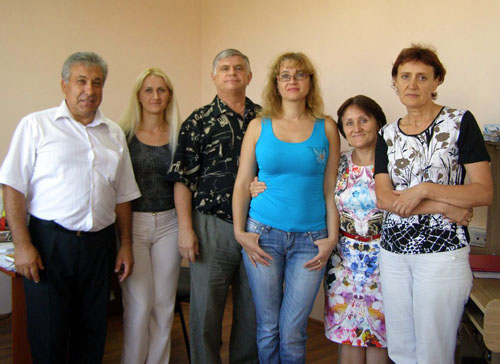 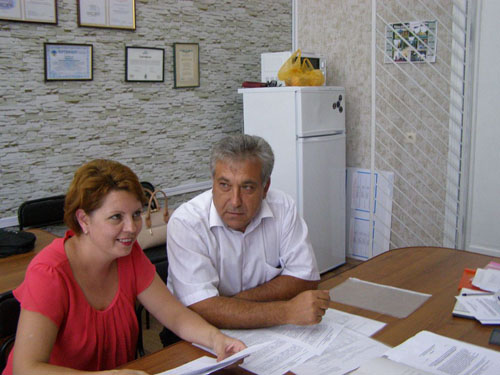 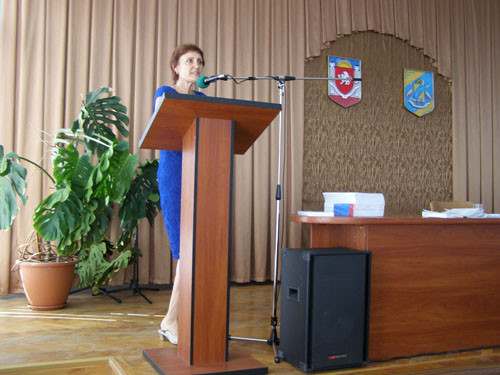 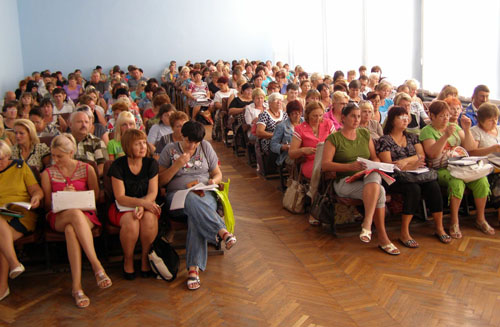 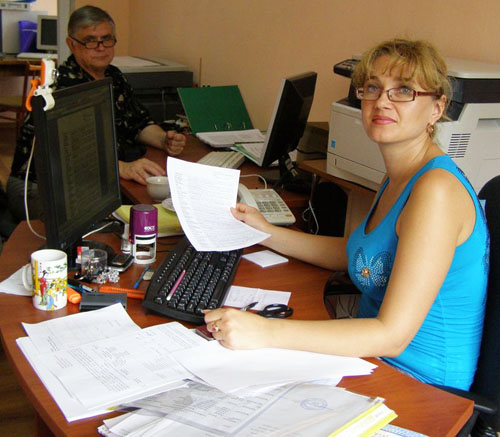 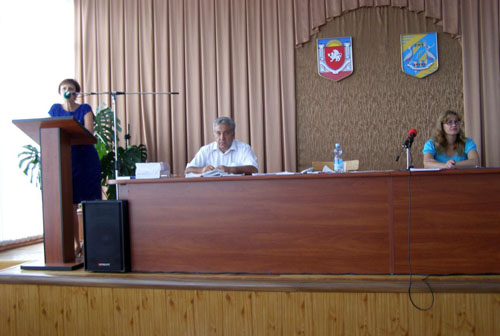 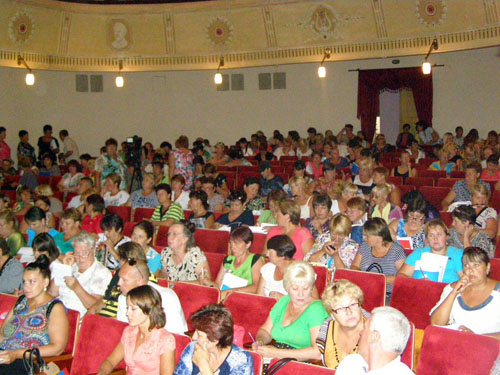 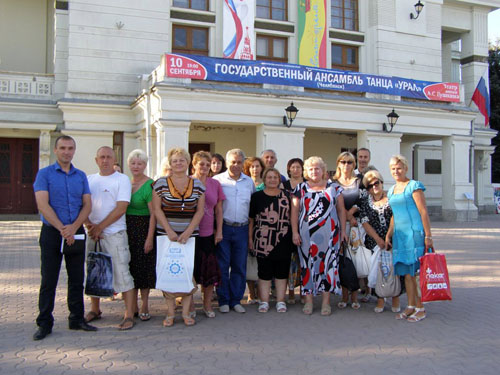 